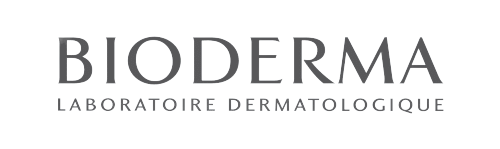 BIODERMA promocije – Kolovoz 2021Posjetite sljedeće ljekarne gdje vas očekuje personalizirani savjet naših promotora vezano uz njegu i zdravlje vaše kože. Upoznajte Biodermu i učinak njezinih proizvoda te iskoristite priliku i isprobajte neke od naših proizvoda.*Termini su podložni promjenama sukladno propisanim epidemiološkim mjerama.POPIS TERMINA I LJEKARNI:ZAGREB13.08.2021. FARMACIA, Arena Centar, 16:00 – 20:00 sati14.08.2021. MANDIS PHARM, City Centar One West, 16:00 – 20:00 sati21.08.2021. DM PRODAVAONICA, Avenue Mall, 16:00 – 20:00 sati28.08.2021. FARMACIA, Arena Centar, 16:00 – 20:00 satiSPLIT02.08.2021. DM PRODAVAONICA, Joker, Put Brodarice 6, 17:00 - 21:00 sati04.08.2021. LJEKARNA SDŽ, City Center One Split, 16:00 - 21:00 sati04.08.2021. DM PRODAVAONICA, City Center One Split, 17:00 - 21:30 sati06.08.2021. FARMACIA, Hrvojeva 2, 9:00 - 13:00 sati07.08.2021. FARMACIA, Kaufland - 114. Brigade 6, 9:00 - 13:00 sati07.08.2021. FARMACIA, City Center One Split, 17:30 - 21:30 sati 09.08.2021. PHYTO PHARMA, Ul. Domovinskog rata 17, 9:00 - 13:00 sati10.08.2021. LJEKARNA SDŽ, Omiš - Fošal ulica 8, 8:30 - 12:30 sati10.08.2021. PRIMA PHARMA, Joker, Put Brodarice 6, 16:30 - 20:30 sati13.08.2021. DM PRODAVAONICA, Joker, Put Brodarice 6, 16:00 - 21:00 sati13.08.2021. PRIMA PHARMA, Joker, Put Brodarice 6, 16:30 - 20:30 sati14.08.2021. FARMACIA, Mall of Split, Ulica Josipa Jovića 93, 17:00 – 21:00 sati16.08.2021. DM PRODAVAONICA, Split 3, Ruđera Boškovića 11, 9:00 - 13:00 sati20.08.2021. FARMACIA, City Center One Split, 17:30 - 21:30 sati 26.08.2021. DM PRODAVAONICA, City Center One Split, 17:00 - 21:30 sati27.08.2021. FARMACIA, Mall of Split, Ulica Josipa Jovića 93, 17:00 – 21:00 sati28.08.2021. LJEKARNA SDŽ, City Center One Split, 17:00 – 21:00 satiTROGIR03.08.2021. LJEKARNA ŠEILA BALIĆ SVALINA,
Ul. Kardinala Alojzija Stepinca 16, 8:00 – 12:00 sati RIJEKA06.08.2021. LJEKARNE PRIMA PHARME, Ul. Maršala Tita 77, Opatija, 9:00 - 14:00 sati07.08.2021. FARMACIA, ZTC Rijeka - Zvonimirova ul. 3, 16:00 - 20:00 sati09.08.2021. LJEKARNA JADRAN KORZO, Korzo 22, 09:00 - 13:00 sati10.08.2021. MEDICINSKA OPREMA STARI GRAD, ul. Janeza Tardine 2, 10:00 - 14:00 sati11.08.2021. FARMACIA, Tower centar Rijeka, 16:00 - 20:00 sati13.08.2021. LJEKARNE PRIMA PHARME, Riva Boduli 1, 10:00 - 14:00 sati14.08.2021. DM PRODAVANICA, Tower centar Rijeka, 16:00 - 20:00 sati16.08.2021. DM PRODAVAONICA, Riva 6, 10:00 - 14:00 sati,  16.08.2021. PRIMA PHARME, F. la Guardia 4a, 10:00 - 15:00 sati17.08.2021. MEDICINSKA OPREMA STARI GRAD, Ul. Janeza Trdine 2, 9:00 - 13:00 sati18.08.2021. FARMACIA, ZTC Rijeka - Zvonimirova ul. 3, 16:00 - 20:00 sati20.08.2021.FARMACIA, Tower centar Rijeka, 16:00 - 20:00 sati21.08.2021. DM PRODAVAONICA, Tower centar Rijeka, 16:30 - 20:30 sati23.08.2021. DM PRODAVAONICA, Riva 6, 10:00 - 15:00 sati27.08.2021. FARMACIA, Marti Retail Park - Martinkovac 127, 16:00 - 21:00 sati28.08.2021. FARMACIA, Marti Retail Park - Martinkovac 127, 15:00 - 20:00 sati